​​​​​​​  កិច្ចតែងការបង្រៀនមុខវិជា្ជ	៖ ជីវវិទ្យាថ្នាក់ទី	៖ ៩ជំពូកទី៣	៖  ប្រព័ន្ធស៊ាំមេរៀនទី២	៖  ប្រព័ន្ធស៊ាំរយៈពេល	៖ ១ម៉ោង (៥០នាទី)ម៉ោងទី      ៖  ៣I- វត្ថុបំណងចំណេះដឹង៖​  ស្គាល់ពីប្រភេទនៃស៊ាំ តាមរយៈការឆ្លើយសំណួរ និងរូបភាព។បំណិន៖        យល់ច្បាស់ពីប្រព័ន្ធស៊ាំ បានត្រឹមត្រូវតាមរយៈរូបភាព ។ឥរិយាបថ៖    មានស្មារតីថែរក្សា និងការពារសុខភាពពីជង្ងឺផ្សេងៗ ។II- សម្ភារៈបង្រៀន និងរៀន 	ឯកសារយោង៖ 	+ ឯសៀភៅណែនាំគ្រូរបស់ STEPSAM2 ។​           + សៀវភៅពុម្ពគ្រូ មុខវិជ្ជាជីវវិទ្យា ថ្នាក់ទី៩ ទំព័រទី ២០៤ ។           + សៀវភៅពុម្ពសិស្ស មុខវិជ្ជាជីវវវិទ្យា ថ្នាក់ទី៩ ទំព័រទី ២០៣ ដល់ទំព័រទី ២០៤ ។ 	សម្ភារៈបង្រៀន និងរៀន		+ ប័ណ្ណពាក្យ ផ្ទាំងរូបភាព ក្តារឆ្នួន ខ្ទឹមបារាំង ។III- សកម្មភាពបង្រៀន និងរៀនសកម្មភាពគ្រូខ្លឹមសារមេរៀនសកម្មភាពសិស្សត្រួតពិនិត្យ- អនាម័យ-សណ្ដាប់ធ្នាប់-អវត្តមាន ។ជំហានទី១ (២ ឬ៣នាទី)រដ្ឋបាលថ្នាក់ប្រធាន ឬអនុប្រធានថ្នាក់ ជួយសម្រប សម្រួលឡើងរាយការណ៍ ពី​អវត្តមាន សិស្ស។+ គ្រូសួរសំណួរៈ១. តើប្រព័ន្ធស៊ាំ ជាអ្វី?២. តើប្រព័ន្ធស៊ាំ មាននាទីដូចម្តេច?ជំហានទី២ (១០នាទី)រំឭកមេរៀនចាស់+ សិស្សឆ្លើយសំណួរៈ- ប្រព័ន្ធស៊ាំ ជាប្រព័ន្ធការពារសារពាង្គ កាយ ប្រឆាំងនឹងការជ្រៀតចូលរបស់ ភ្នាក់ងារបង្កជំងឺ។- ប្រព័ន្ធស៊ាំ មាននាទី ទទួលស្គាល់និង វាយប្រហារ បំផ្លាញនិងរំលឹកឡើងវិញ នូវប្រភេទនីមួយៗ នៃភ្នាក់ងារបង្ករជំងឺ ដែលចូលរួមក្នុងសារពាង្គកាយ។- គ្រូសរសេរចំណងជើងមេរៀន ដាក់នៅលើក្តាខៀន ។- អោយសិស្សម្នាក់ ស្ម័គ្រចិត្តឡើង អានមេរៀន។+ គ្រួសួសំណួរបំផុសដល់សិស្ស៖- តើប្អូនៗ ធ្លាប់ឃើញគេចាក់ថ្នាំដែរ ឬទេ?- គ្រួបំបែកសិស្សជាក្រុមពិភាក្សា នីមួយៗ។- ចូរប្អូនសង្កេតមើលរូបភាព+ ភាពស៊ាំអសកម្ម និងភាពស៊ាំ សកម្ម- អោយសិស្សបកស្រាយ ទៅតាម គំនិតរបស់ពួកគេ ។- ហេតុអ្វីនៅពេលយើងចាក់ថ្នាំរួច ហើយ ស្រាប់តែមេរោគនោះលែង កើតលើយើងម្តងទៀត?+ ភាពស៊ាំអសកម្ម+ ភាពស៊ាំសកម្មជំហានទី៣៖ មេរៀនថ្មី (៣០នាទី)ជំពូកទី៣៖ ប្រព័ន្ធស៊ាំមេរៀនទី២៖ ប្រព័ន្ធស៊ាំ២. ប្រភេទនៃភាពស៊ាំក. ភាពស៊ាំអសកម្មខ. ភាពស៊ាំសកម្ម១. សំណួរគន្លឹះ២. សម្មតិកម្ម៣. សកម្មភាព- ម្តាយបំបៅដោះកូន គឺម្តាយបានផ្តល់ នូវអាំងទីករ តាមរយៈទឹកដោះព្រោះថា ទឹកដោះម្តាយ មានអាំងទីករដើម្បីការ ពារទារក ប្រឆាំងនឹងជំងឺឆ្លងក្នុងរយៈ ពេលពីរទៅបីខែដំបូង នៃជីវិតទារក។+ ភាពស៊ាំអសកម្ម ជាភាពស៊ាំដែល កើតមានជាបណ្តោះអាសន្ន ហើយមាន រយៈពេលខ្លី ព្រោះក្រោយមកសារពាង្គ កាយនឹងបំផ្លាញអាំងទីករនេះ។- រូបចាក់ថ្នាំបង្កា គឺជាភាពស៊ាំទៅនឹង ជំងឺណាមួយ គឺទទួលថ្នាំបង្ការោគ។ ថ្នាំ បង្ការោគ ឬវ៉ាក់សាំង គឺផ្តល់អោយយើង នូវភាពស៊ាំអសកម្ម ប្រឆាំងនឹងជំងឺណា មួយ ហើយអ្នកដែលបានទទួលវ៉ាក់ សាំងនឹងមិនកើតជំងឺនេះម្តងទៀត។៤. លទ្ធផល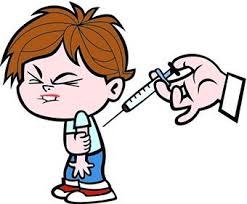 ៥. សេចក្តីសន្និដ្ឋាន+ ភាពស៊ាំអសកម្មគឺជា ភាពស៊ាំដែល កើតមានជាបណ្តោះអាសន្នតែប៉ុណ្ណោះ ហើយកើតមានក្នុងរយៈពេលខ្លី ដូចជា ការបំបៅដោះកូន។+ ភាពស៊ាំសកម្មគឺជា ភាពធនទៅនឹង មេរោគ ដោយសារពាង្គកាយអភិវឌ្ឍនូវ ភាពស៊ាំ។ ប្រសិនបើភា្នក់ងារបង្ករមេ រោគជ្រៀតចូលក្នុងសារពាង្គកាយ ភ្លាម នោះសារពាង្គកាយនឹងចាប់ផ្តើមបង្កើត អាំងទីករ ដើម្បីបង្អាក់សកម្មភាពអង់ទី សែនរបស់មេរោគ។ អង់ទីករនោះមិន រលាយទៅវិញ គឺវារស់នៅក្នុងឈាមជា និច្ចដើម្បីបំពេញភារកិច្ច។ ដូចនេះបាន ជាការចាក់ថ្នាំបង្កា ឬវ៉ាក់សាំងមិនអាច កើតម្តងទៀតបាន។-សិស្សកត់ចំណងជើងមេរៀន ចូលទៅ ក្នុងសៀវភៅ។- សិស្សម្នាក់ស្ម័គ្រចិត្តឡើងអានមេ រៀន។+ សិស្សឆ្លើយសំណួរបំផុសរបស់គ្រូ៖- ធ្លាប់ និងមិនធ្លាប់ ។- សិស្សបំបែកគ្នា ចូលទៅតាមក្រុម ពិភាក្សានីមួយៗ ។- សិស្សសង្កេតមើលរូបភាព+ ភាពស៊ាំអសកម្ម និងភាពស៊ាំសកម្ម- សិស្សគិត រួចស្តាប់ការពន្យល់របស់គ្រូ- សិស្សឆ្លើយតាមការយល់ឃើញ ។+ ភាពស៊ាំអសកម្មគឺជា ភាពស៊ាំដែល កើតមានជាបណ្តោះអាសន្នតែប៉ុណ្ណោះ ហើយកើតមានក្នុងរយៈពេលខ្លី ដូចជា ការបំបៅដោះកូន។+ ភាពស៊ាំសកម្មគឺជា ភាពធនទៅនឹង មេរោគ ដោយសារពាង្គកាយអភិវឌ្ឍនូវ ភាពស៊ាំ។ ប្រសិនបើភា្នក់ងារបង្ករមេ រោគជ្រៀតចូលក្នុងសារពាង្គកាយ ភ្លាម នោះសារពាង្គកាយនឹងចាប់ផ្តើមបង្កើត អាំងទីករ ដើម្បីបង្អាក់សកម្មភាពអង់ទី សែនរបស់មេរោគ។ អង់ទីករនោះមិន រលាយទៅវិញ គឺវារស់នៅក្នុងឈាមជា និច្ចដើម្បីបំពេញភារកិច្ច។ ដូចនេះបាន ជាការចាក់ថ្នាំបង្កា ឬវ៉ាក់សាំងមិនអាច កើតម្តងទៀតបាន។- តើភាពស៊ាំអសកម្ម គឺជាអ្វី?- តើភាពស៊ាំសកម្ម គឺជាអ្វី?ជំហានទី៤៖ ពង្រឹងចំណេះដឹង (៥នាទី)- ភាពស៊ាំអសកម្មគឺជា ភាពស៊ាំដែល កើតមានជាបណ្តោះអាសន្នតែប៉ុណ្ណោះ ហើយកើតមានក្នុងរយៈពេលខ្លី ដូចជា ការបំបៅដោះកូន។- ភាពស៊ាំសកម្មគឺជា ភាពធនទៅនឹង មេរោគ ដោយសារពាង្គកាយអភិវឌ្ឍនូវ ភាពស៊ាំ។ ប្រសិនបើភា្នក់ងារបង្ករមេ រោគជ្រៀតចូលក្នុងសារពាង្គកាយ ភ្លាម នោះសារពាង្គកាយនឹងចាប់ផ្តើមបង្កើត អាំងទីករ ដើម្បីបង្អាក់សកម្មភាពអង់ទី សែនរបស់មេរោគ។ អង់ទីករនោះមិន រលាយទៅវិញ គឺវារស់នៅក្នុងឈាមជា និច្ចដើម្បីបំពេញភារកិច្ច។ ដូចនេះបាន ជាការចាក់ថ្នាំបង្កា ឬវ៉ាក់សាំងមិនអាច កើតម្តងទៀតបាន។- ភាពស៊ាំអសកម្មគឺជា ភាពស៊ាំដែល កើតមានជាបណ្តោះអាសន្នតែប៉ុណ្ណោះ ហើយកើតមានក្នុងរយៈពេលខ្លី ដូចជា ការបំបៅដោះកូន។- ភាពស៊ាំសកម្មគឺជា ភាពធនទៅនឹង មេរោគ ដោយសារពាង្គកាយអភិវឌ្ឍនូវ ភាពស៊ាំ។ ប្រសិនបើភា្នក់ងារបង្ករមេ រោគជ្រៀតចូលក្នុងសារពាង្គកាយ ភ្លាម នោះសារពាង្គកាយនឹងចាប់ផ្តើមបង្កើត អាំងទីករ ដើម្បីបង្អាក់សកម្មភាពអង់ទី សែនរបស់មេរោគ។ អង់ទីករនោះមិន រលាយទៅវិញ គឺវារស់នៅក្នុងឈាមជា និច្ចដើម្បីបំពេញភារកិច្ច។ ដូចនេះបាន ជាការចាក់ថ្នាំបង្កា ឬវ៉ាក់សាំងមិនអាច កើតម្តងទៀតបាន។- ពេលប្អូនត្រលប់ទៅផ្ទះវិញ ត្រូវ មើលមេរៀនៈ វ៉ាក់សាំង ឬថ្នាំបង្កា ។ជំហានទី៥  (៣នាទី)កិច្ចការផ្ទះ និងបណ្តាំផ្ញើរ- សិស្សស្តាប់ ។